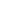 L’EntrAide UNION, association Loi 1901, intervient dans le secteur social, médico-social et sanitaire. Elle compte près de 60 établissements qui accueillent des personnes de tous âges, en grande difficulté ou en situation de handicap ainsi que des enfants au titre de la protection de l’enfance. Entraide Union recrute pour notre CMPP situé à Villiers-le bel/Goussainville un.e psychomotricien.ne à temps plein ou partiel en CDI  Le CMPP de Villiers-le-bel/Goussainville assure, en ambulatoire, le dépistage des troubles, la rééducation ou la prise en charge thérapeutique afin de faciliter la réadaptation tout en favorisant le maintien dans le milieu ordinaire. Il reçoit des enfants et des adolescents (0-20ans) qui présentent des difficultés d’apprentissage, des troubles psychiques, psychomoteurs ou de comportement.LE POSTEAu sein d’une équipe pluridisciplinaire composée de pédopsychiatres, assistante sociale, orthophonistes, psychomotriciennes, psychopédagogues, psychologues, secrétaires, vous prenez en charge le développement psychomoteur des enfants et adolescents sur l’indication du médecin pédopsychiatre référent.Missions : Réaliser un bilan psychomoteur et rédiger un compte-rendu. En assurer la communication à l’équipe pluridisciplinaire,Contribuer à l’élaboration du projet de soin de l’enfant ou du jeune en lien avec le projet d’établissement,Proposer des séances de psychomotricité en individuelle ou collective en adéquation avec les objectifs définis dans le bilan,Participer aux réunions cliniques et de synthèse,Enrichir la réflexion collective dans le cadre de l’équipe pluridisciplinaire,Rédiger des écrits professionnels nécessaires au dossier de l’enfant ou de l’adolescentPROFILDiplômé(e) en qualité de psychomotricien.ne (DE de psychomotricité) ou équivalent. Vous justifiez d’une expérience réussie dans le secteur médico-social, notamment, dans le domaine des troubles de l’enfance. Vous disposez de capacités d’initiative pour mener à bien activités et projets.Vous vous reconnaissez dans cette description et les missions proposées ont attisé votre curiosité ? Alors, n'hésitez plus ! Commencez l'aventure EntrAide UNION en postulant à cette offre !ÉLÉMENTS CONTRACTUELSType de contrat : CDIRémunération :  selon la CCN 66 Lieu de travail : VILLIERS LE BEL (95) et/ou GOUSSAINVILLEAvantages : mutuelle, œuvres sociales, prime des mobilitésPoste à pourvoir dès que possible